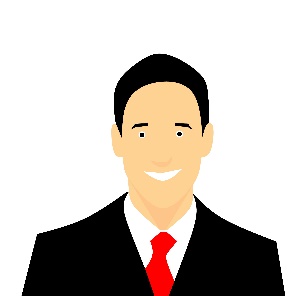 KonsultprofilFörnamn Efternamn Erfaren Projektledare för ERP- och utvecklingsprojekt.Branscherfarenhet sedan 1992SammanfattningJag har främst arbetat med projektledning, projektkontor och systemutvecklings-ledning i gränslandet mellan IT och affärsverksamheten med ett affärsmässigt angreppssätt på både problem och möjligheter. Dock är fokus alltid på leverans. Jag är van vid att skapa lugn, ordning samt struktur ut ur ”kaos”. Mina främsta medel för detta är kommunikation, samverkan, nedbrytning av visioner till mål samt undanröjande av hinder för projekten eller verksamheten. Jag trivs att arbeta i miljöer som kännetecknas av dynamik och flexibilitet och där komplexa situationer behöver hanteras. Jag drivs av att göra nytta.För förfrågan intressanta uppdragHar du en lång konsultprofil kan du här redovisa det/de uppdrag som är mest intressanta för den förfrågan du besvarar. Arbetsplatser/UppdragSep 2019 - pågående - FörändringsledareBolaget International ABJag ansvarar för ett omfattande förändringsprogram inom företagets europeiska verksamhet, med syfte att harmonisera arbetssätt i ett 10-tal länder samt byte av affärssystem i 5 av länderna.Jan 2018 – Sep 2019 – ProgramledareBolaget Komplex ABProgramledare vid införande av GDPR i organisationen. Uppbyggnad och framdrift av komplext program som gick på tvärs genom hela verksamheten i olika arbetsströmmar med både IT och verksamhet. Programmet säkerställde att hela verksamheten uppfyllde GDPR-förordningen. Programmet omfattade ca 200 medarbetare och genomfördes på två orter med ett agilt arbetssätt.  Jan 2016 – Dec 2017– Utvecklingschef
XX ABAnsvarade för XX AB´s utvecklingsorganisation om totalt 100 personer (utvecklare, testare och projektledare) i Sverige och Polen. Multi-projektmiljö, komplexa realtidslösningar på flera olika teknologi-plattformar med många leveranser per år. Arbetade med agila utvecklingskoncept. Medlem i bolagets ledningsgrupp.Feb 2012 – Dec 2015 - Programledare YY ABProgramledare för upphandling och införande av ERP system för processerna, HR, Finans, Service, Logistik och Sales för YY AB. Coaching av projektledare och övergripande styrning/samordning. Budget 50 Mkr. Genomfördes på tid, budget och med uppfyllda verksamhetsmål.Fortsätt att fylla på med relevanta projekt/uppdrag/anställningar. UtbildningCivilingenjörsexamen, teknisk fysik Kungliga Tekniska Högskolan (KTH), Stockholm, Sverige 1990CertifieringarSAFe® Agilist v.5.0Certifierad Scrum master (Firebrand 2018)Certifierad ITIL Foundations (Firebrand 2017)Kurser i urvalTillväxtutbildning för chefer och ledare (Academy of Excelence 2013)	Ledarskapsprogram på 6 månader (Det nya ledarskapet 2013)	 Diplomutbildning Styrelsearbete, (Stockholms Handelskammare 2011)	SpråkSvenska - flytande i tal och skriftEngelska -flytande i tal och skrift